 OVERSTAPFORMULIER 4 MAVO naar 4 HAVO
		        VOOR DE LEERLINGEN EXTERN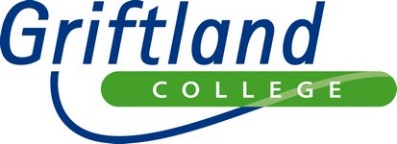 Naam		:  ………………………………………………………………………………………………………
Profiel in 4H	:  ………………………………………………………………………………………………………
Datum		:  ………………………………………………………………………………………………………Ga met dit formulier langs al je docenten en laat ze het invullen. Alleen met een compleet ingevuld formulier wordt de overstap in overweging genomen.1= goed2= voldoende3= onvoldoende4= slechtMate van zelfstandigheid(plannen en organiseren van werk, discipline reflectie)Inzet(omgaan met huiswerk, werkhouding, ambitie)Vaardigheden
(sociaal, onderzoek, samenwerken, zelfstandig werken)Capaciteiten(informatie verwerken, onderzoek doen, abstractievermogen, tempo, verbanden leggen)Op- en/of aanmerkingenen handtekening docentVAK  1   2   3   4  1   2   3   4  1   2   3   4  1   2   3   4Nederlands0   0    0   00   0    0   00   0    0   00   0    0   0Engels0   0    0   00   0    0   00   0    0   00   0    0   0Wiskunde0   0    0   00   0    0   00   0    0   00   0    0   00   0    0   00   0    0   00   0    0   00   0    0   00   0    0   00   0    0   00   0    0   00   0    0   00   0    0   00   0    0   00   0    0   00   0    0   00   0    0   00   0    0   00   0    0   00   0    0   00   0    0   00   0    0   00   0    0   00   0    0   0